PAPER REVIEW FORM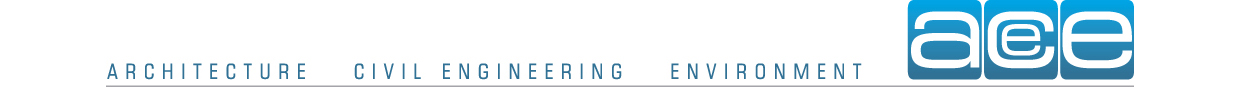 Part available for AuthorsDate:      Title of the paper:      Rating:  Detailed assessment (please tick proper window):5: excellent;   4: good;   3: acceptable;   2: poor;   1: unacceptable;   n/a: not applicable.Comments for the author:(Please indicate any comments below. These could be specific points needing attention, suggested amendments, or an elaboration of the responses given in the table above. Please, note that this form will be made available to the author.)accept without amendmentsaccept with minor amendmentsaccept with major amendmentssubstantial amendments are required as indicated (revised paper must be submitted)decline54321n/aDoes the title accurately reflect the contents of the paper?Are the abstract and conclusions clear and adequate?Are the illustrations clear and adequate?Are the tables well arranged?Is the text of the paper well written and easy to understand?Is adequate reference made to other work in the field?Is the overall presentation and arrangement of the material adequate?To the best of your knowledge, is the contribution original (apart from conference reports)?